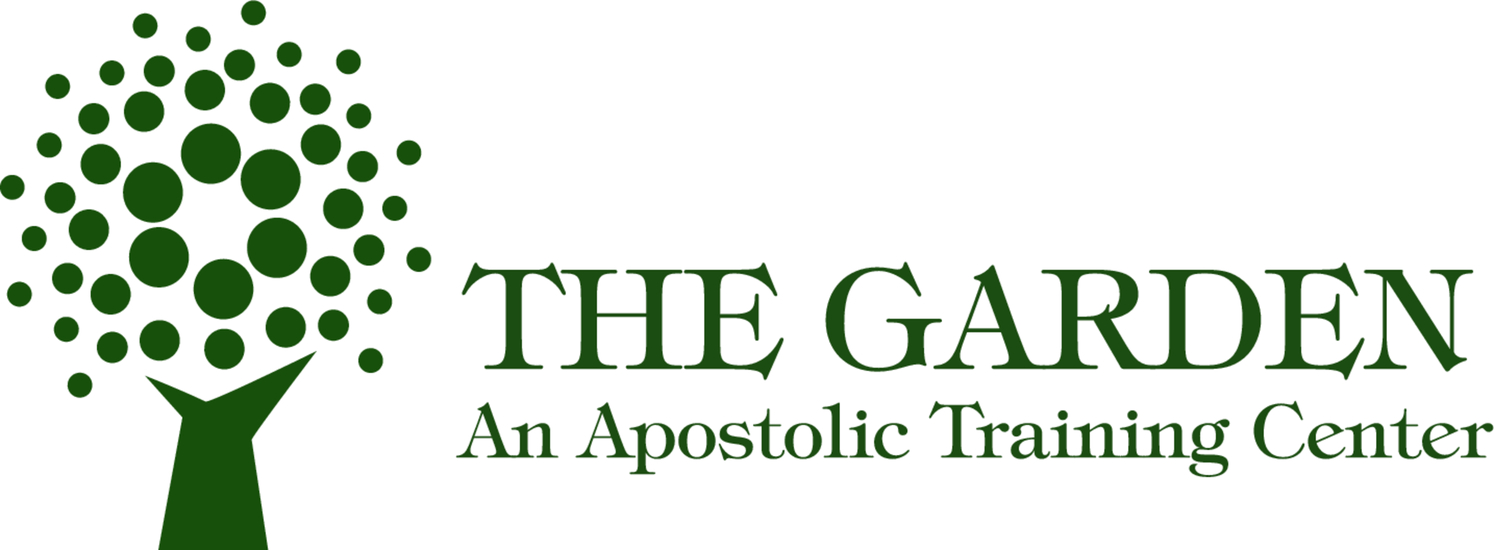 Bautismo del Espíritu SantoAutoridad del CreyenteAutoridad - "el derecho y el poder de mando, hacer cumplir las leyes. Obediencia exacta. Determinar o juzgar. Una persona o grupo invertido con este derecho y el poder. Poder delegado: poder influir o persuadir resultantes de experiencia o conocimiento."  El diccionario American Heritage.Autoridad del hombre perdidoGenesis 3 Lucas 4:6Jesús bajo autoridadMateo 8:8-9
Juan 5:19Juan:  5:30, 36Juan 14:28Mateo: 21:24Jesús enseñó con autoridadMateo 7:28-29Marcos: 1:21-22Jesús ministro con autoridad Marcos:  1:23-27Lucas 4:31-36Jesus tomo autoridad y se la dio a sus discipulosMateo 28:18-20Col. 2:12-15Revelacion:  1:18Efesios: 1:18-23Efesios 2:6Efesios 3:10-12Efesios 6:10-18
Lucas 10:19Santiago 4:7Mateo 10:1Marcos 6:7, 12-13Lucas 10:19Marcos 16:15-18 Col. 1:26-27I Juan 4:17Ex: 14:13-16Bautismo del Espíritu SantoLa Promesa de Su Espíritu“Porque un niño nos ha nacido, ¡un hijo nos ha sido concedido! Sobre sus hombros llevará el principado, y su nombre será «Consejero admirable», «Dios fuerte», «Padre Eterno» y «Príncipe de paz». La extensión de su imperio y  en él no tendrán límite. Reinará sobre el trono de David y sobre su reino, y lo afirmará y confirmará en la justicia y el derecho, desde ahora y para siempre. Esto lo hará el celo del Señor de los ejércitos.”  Isaias 9:6-7“Después de esto, derramaré mi espíritu sobre la humanidad entera, y los hijos y las hijas de ustedes profetizarán; los ancianos tendrán sueños, y los jóvenes recibirán visiones. En aquellos días, también sobre los siervos y las siervas derramaré mi espíritu.”  Joel 2:28-29“..........Yo no actúo por medio de un ejército, ni por la fuerza, sino por medio de mi espíritu.”  Lo ha dicho el Señor de los ejércitos.”   Zacarias 4:6“A decir verdad, yo los bautizo en agua en señal de arrepentimiento, pero el que viene después de mí, de quien no soy digno de llevar su calzado, es más poderoso que yo. Él los bautizará en  y fuego.”  Mateo 3:11Bautismo de Jesús en Espíritu SantoMarcos 1:8-11Lucas 4:18-20Comisión de los discípulos Mateo 28: 18-20Marcos 16:15-18Lucas 24:47-49John 7:37-39Lucas 11:13Juan 20:21-22 * (discípulos nacidos de nuevo)Hechos 1:1-8, 14Promesas cumplidasHechos 2:1-13 El poder trajo unidad del espíritu, propósito y visión: Hechos 2:42-47El poder  trajo denudo, salvación y sanales; junto con la persecuciónHechos 3, 4Pidieron más! Hechos 4:29-33Mateo 13:12Efesios 3:19Efesios 5:18del Espíritu SantoHechos 8:12-17Hechos: 9:11-20Hechos: 26:12-20Hechos 10:38-48Hechos 11:13-18Hechos 19:1-7 Impartation de los Dones Espirituales“Porque deseo verlos para impartirles algún don espiritual, a fin de que sean fortalecidos.”  Romanos 1:11“Por eso te aconsejo que avives el fuego  don de Dios, que por la imposición de mis manos está en ti." 2 Timoteo 1:6I Corintios 12Efesios 4Recibiendo el Espíritu Santo“Así que pidan, y se les dará. Busquen, y encontrarán. Llamen, y se les abrirá.  Porque todo aquel que pide, recibe; y el que busca, encuentra; y al que llama, se le abre. ¿Quién de ustedes, si su hijo le pide pan, le da una piedra? ¿O si le pide un pescado, en lugar  pescado le da una serpiente? ¿O si le pide un huevo, le da un escorpión? Pues si ustedes, que son malos, saben dar cosas buenas a sus hijos, ¡cuánto más el Padre celestial dará el  a quienes se lo pidan!	 Lucas 11:9-13LenguasLenguas con interpretación: el don para el cuerpo que se da para animar o construir el cuerpo = a profetizar."…a otro más, el don de hacer milagros; a otro, el don de profecía; a otro, el don de discernir los espíritus; a otro, el don de diversos géneros de lenguas; y a otro, el don de interpretar lenguas…" 1 Corintios 12:10¿Son todos apóstoles? ¿Son todos profetas? ¿Son todos maestros? ¿Hacen todos milagros? ¿Tienen todos dones de sanidad? ¿Hablan todos lenguas? ¿Interpretan todos?   no es así, ustedes deben procurar los mejores dones. Pero yo les muestro un camino aun más excelente." 1 Corintios 12:29-31"Por lo tanto, el que hable en una lengua extraña, pida en oración poder interpretarla." 1 Corintios 14:13Orando en lenguas/ y en oracion de lenguas personal: para edificar a nosotros mismos  y orando misterios y comunión con Dios; preparar y edifica para la revelación de la casa“Pues el que habla en lenguas extrañas le habla a Dios, pero no a los hombres; y nadie le entiende porque, en el Espíritu, habla de manera misteriosa." 1 Corintios 14:2“El que habla en lengua extraña, se edifica a sí mismo; en cambio, el que profetiza, edifica a la iglesia. Así que, yo quisiera que todos ustedes hablaran en lenguas, pero más quisiera que profetizaran; porque profetizar es más importante que hablar en lenguas, a menos que el que las hable también las interprete, para que la iglesia sea edificada.” 1 Corintios 14:4-5“Pero ustedes, amados hermanos, sigan edificándose sobre la base de su santísima fe, oren en el .  Judas 1:20